Two different kind of school gardens:The school gardens of the parents for producing food for the students: Here manioc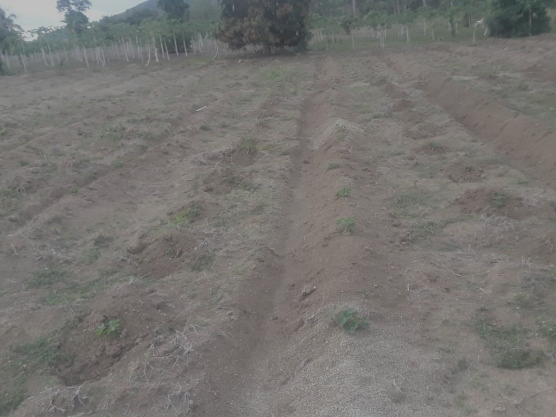 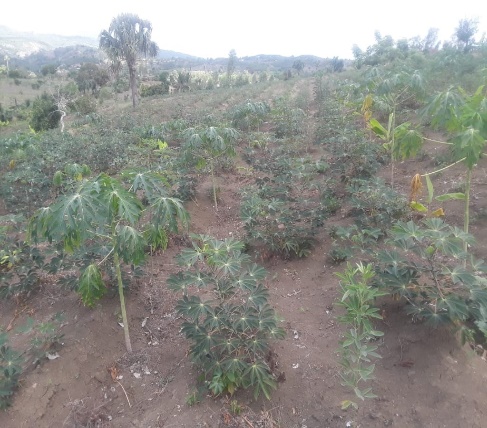                 The planted field			            2 Months later: the growing plants  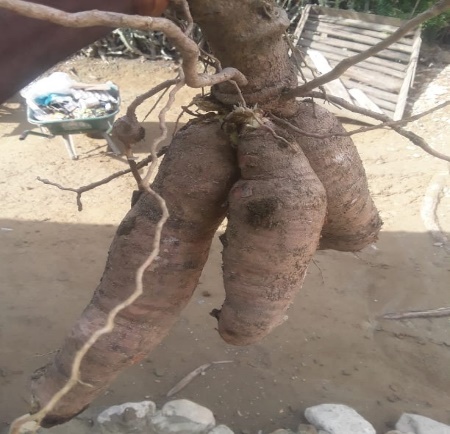 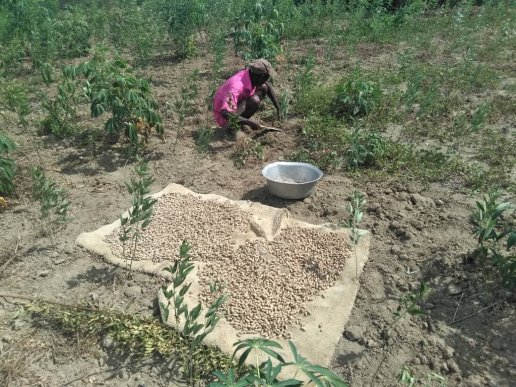                  The crop of manioc                        and       Peanuts for preparing peanuts butter      The transformation to bread of manioc and feeding the children in school 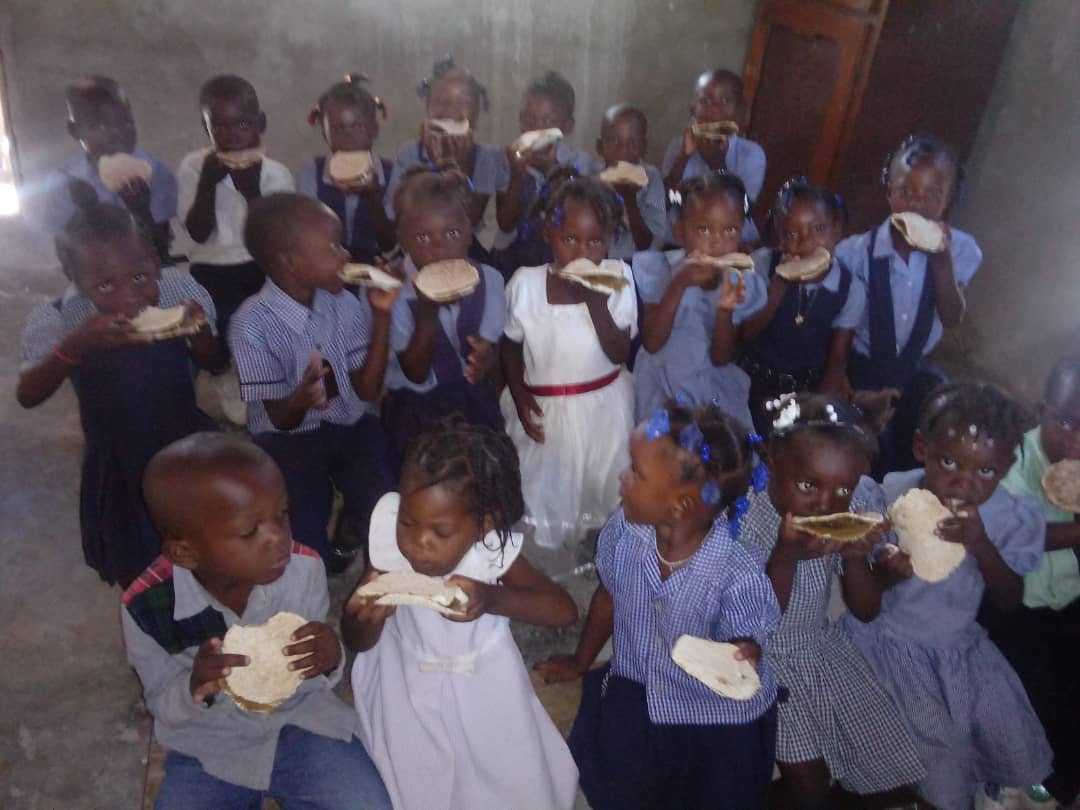 More food production for the school canteen with hot meals:Maize, millet, different kinds of beans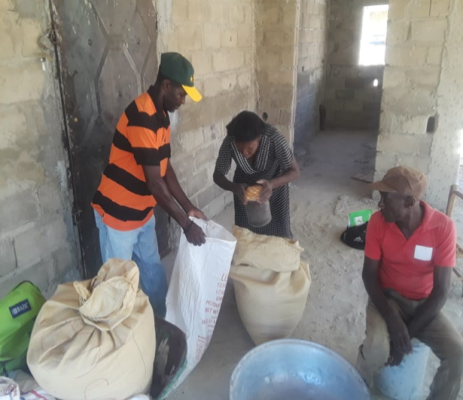 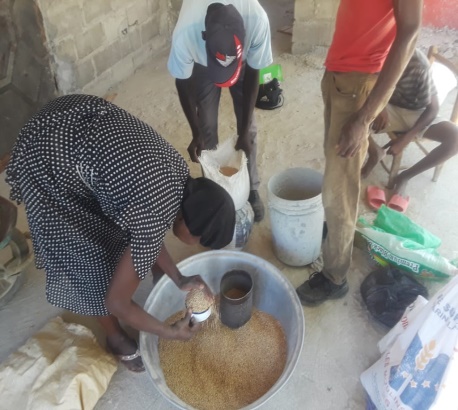 Distribution of seeds		different kind ofbeans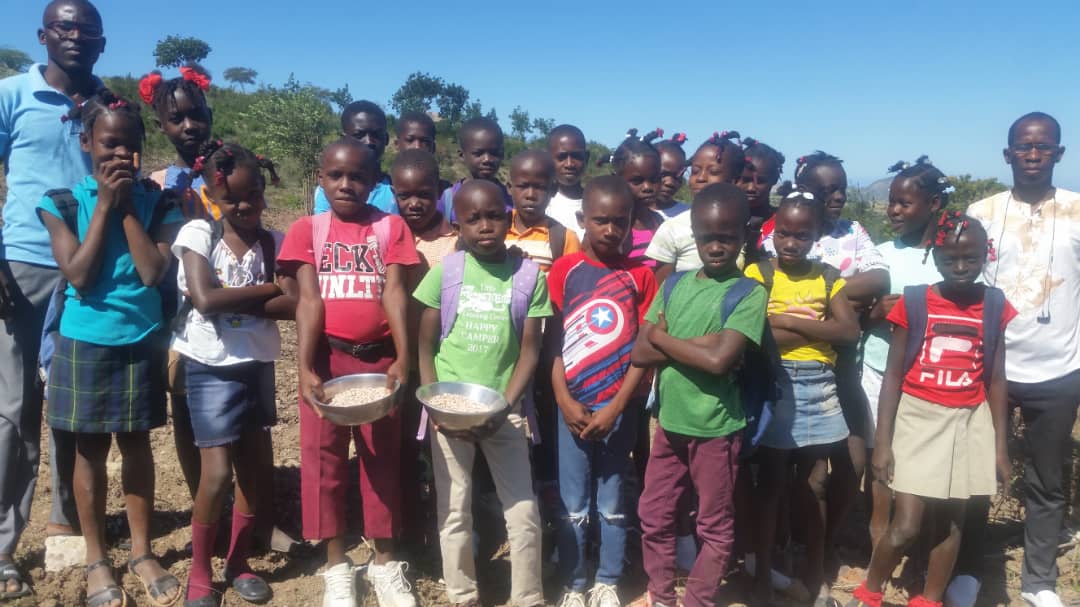 Schoolchildren help the parents to plant beans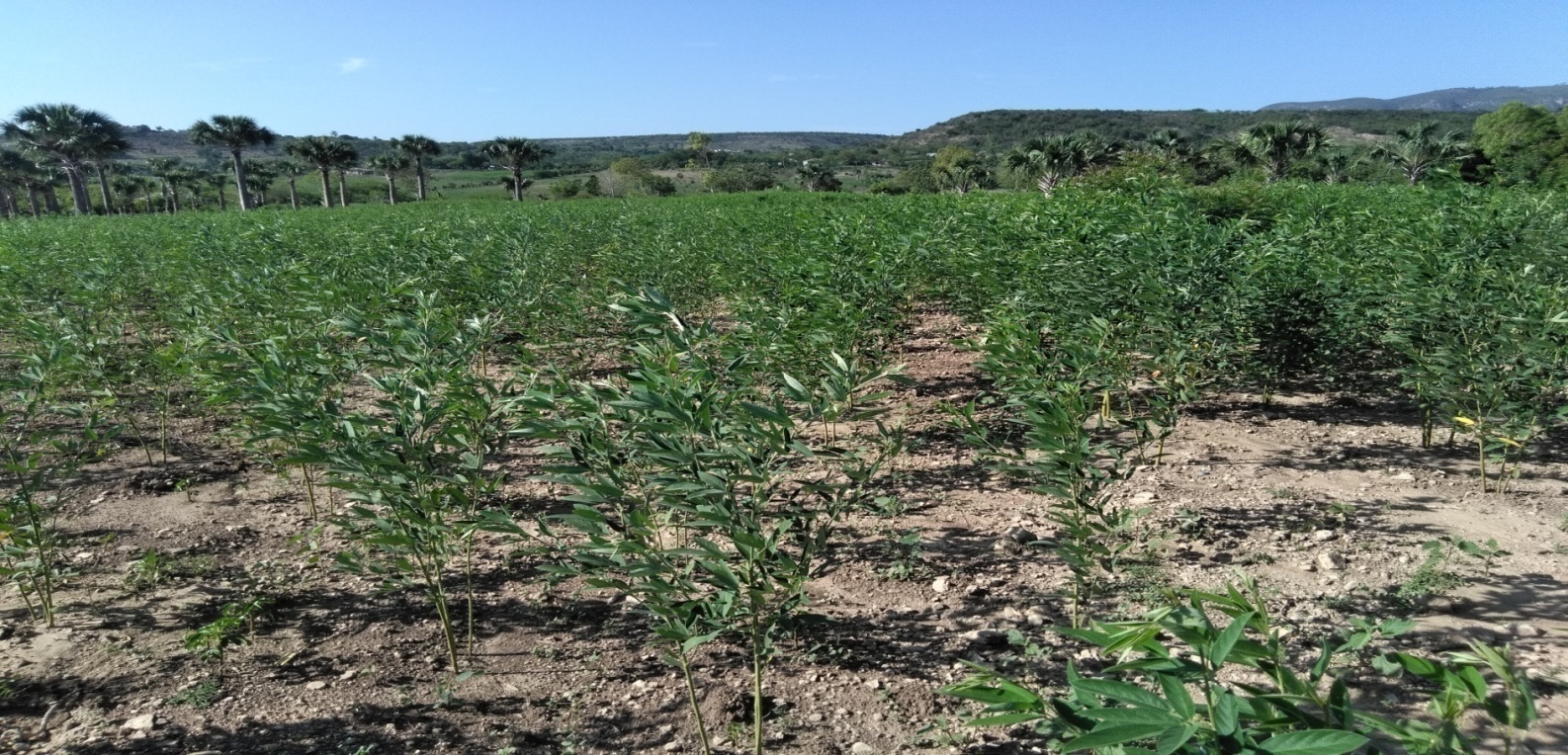 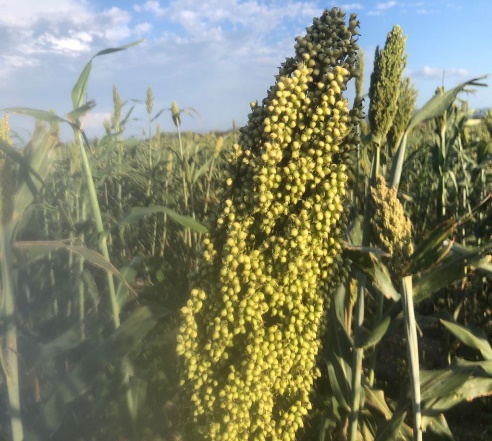     			 Crop of beans					        Crop of milletTeachers receive training in pedagogy and method of how to teach agroecology to primary school students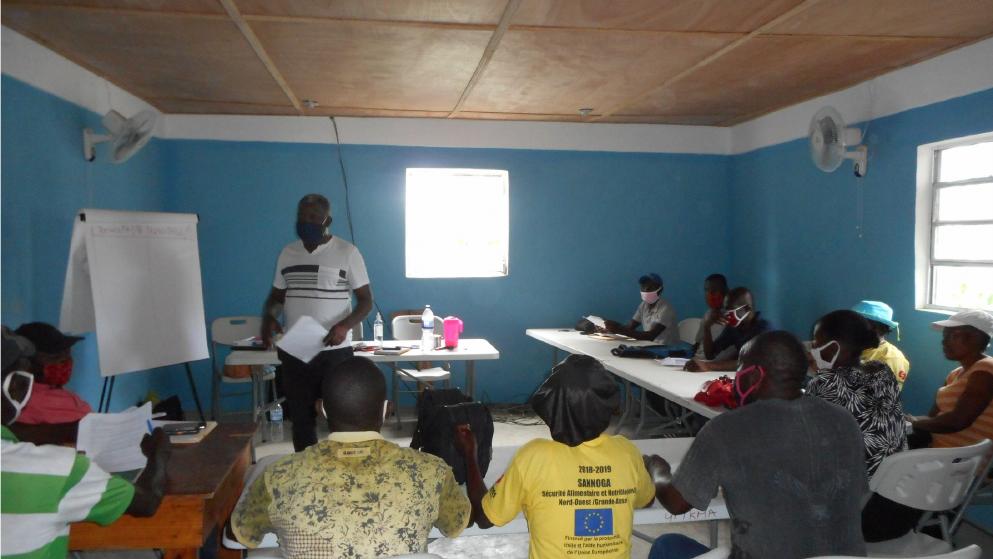   Prepared School gardens of the students		            Tree nursery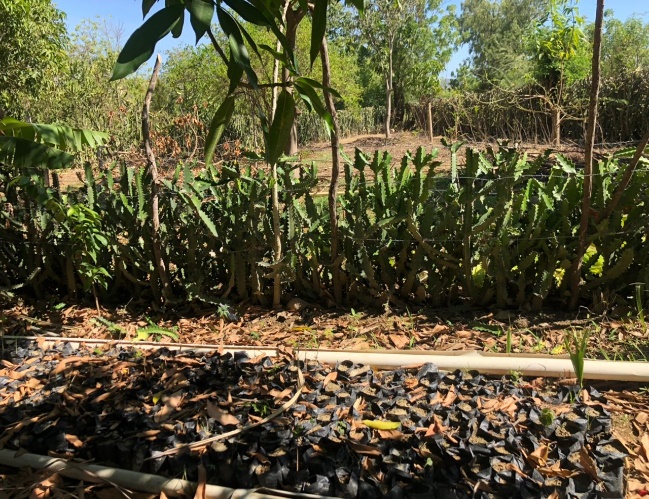 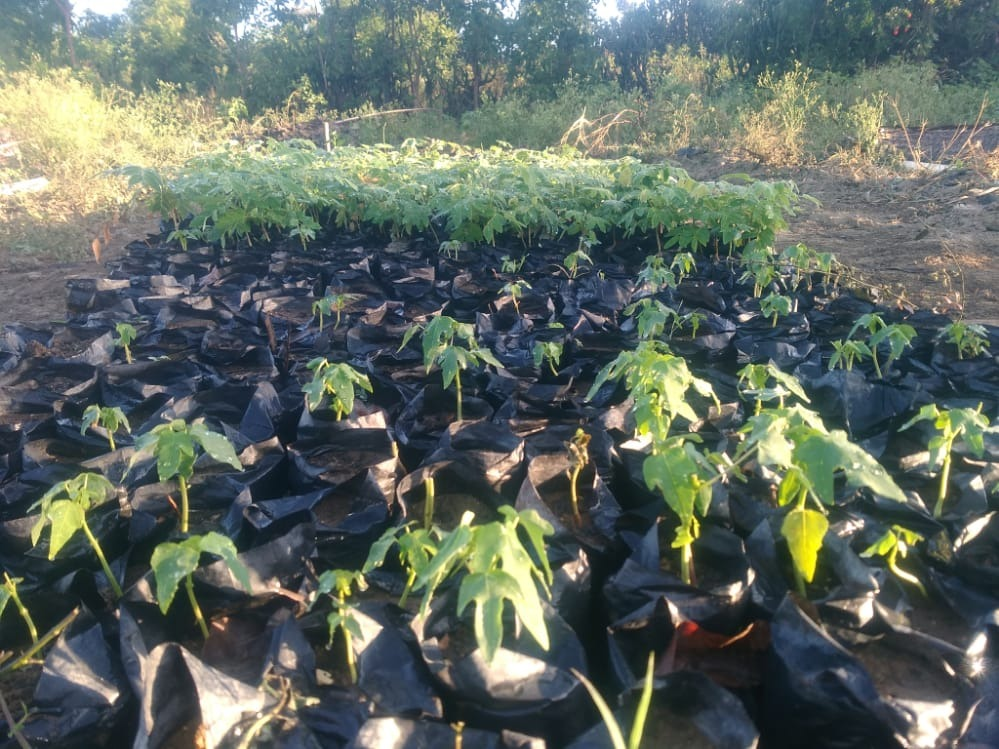 